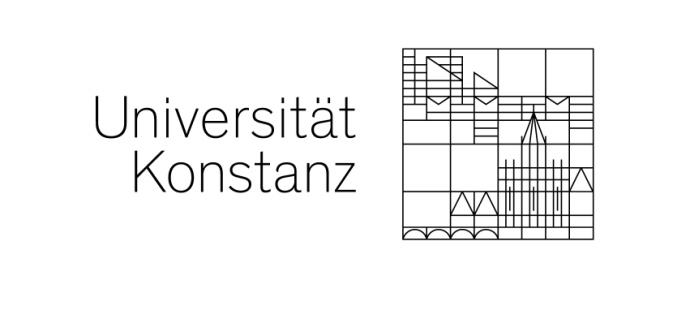 Wahlvorstand zur Personalratswahlan der Universität KonstanzKatrin RudolphFach 21378457 KonstanzZustimmungserklärung
für die Aufnahme auf den Wahlvorschlag zur Personalratswahl am 2./3. Juli 2024Hiermit stimme ich der Aufnahme auf den Wahlvorschlag:für die Wählergruppe: (bitte ankreuzen)zu.In Kenntnis der Bestimmungen über die Wählbarkeit (§§ 4 Abs. 1, § 8 und 9 Landespersonalvertretungsgesetz Baden-Württemberg (Informationen: https://www.uni-konstanz.de/gremien/wahlen/personalrat/ )erkläre ich, dass ich wählbar bin.Persönliche Angaben: ..................................................			..................................................................................Ort, Datum					eigenhändige UnterschriftName:Vorname:Kennwort: PR1Beamt*innenArbeitnehmer*innenOrganisationseinheit/Abteilung:Amts- oder Funktionsbezeichnung:Hauspostfach:E-Mail-Adresse: